Использование лэпбуков в ДОУ   Для того чтобы соответствовать современным требованиям, педагогам дошкольной образовательной организации необходимо постоянно учиться, заниматься самообразованием, повышать свой уровень профессиональной компетентности. Так, им важно научиться правильно реагировать на происходящие изменения в сфере образования, грамотно и качественно организовывать образовательную деятельность с воспитанниками,  выстраивать партнерское взаимодействие с родителями для решения образовательных задач, самостоятельно осуществлять отбор содержания образования и адаптировать его с учетом возрастных и индивидуальных особенностей детей конкретной группы.Лэпбук для дошкольников – удивительное и очень полезное пособие, которое обрело свою популярность в нашей стране сравнительно недавно. Это пособие  помогает быстро и эффективно усвоить новую информацию и закрепить изученное в занимательно-игровой форме. Лэпбук многофункционален, он состоит из нескольких игр, которые несут определенную цель.  Особенно приятно, сделать лэпбук своими руками. В моей тематической папке собраны следующие игры:1. «Кто, чем питается?»2. Пазлы «Найди свою маму»3. «На разные голоса»4. Пазлы «Чей дом?»5. Пальчиковые игры "Домашние животные"6. «Один - много»7. Отгадай загадку.8.Лото «Животные».9. «Чей хвост».10. Лабиринты.11. «Кто чем питается».12. Мнемотаблицы «Расскажи о животном».13.Книжка-раскладушка «Стихи малышам».14. «Назови животное».15. «Чья тень».16. Книжка-малышка.17. «Назови правильно».18. «Собери картинку».19. «Найди вторую половинку».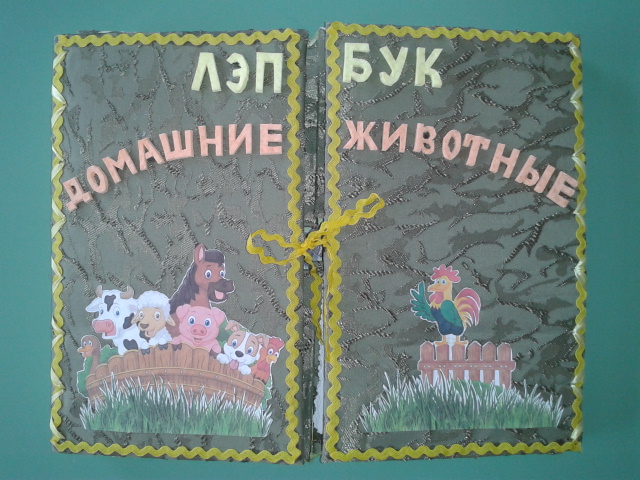 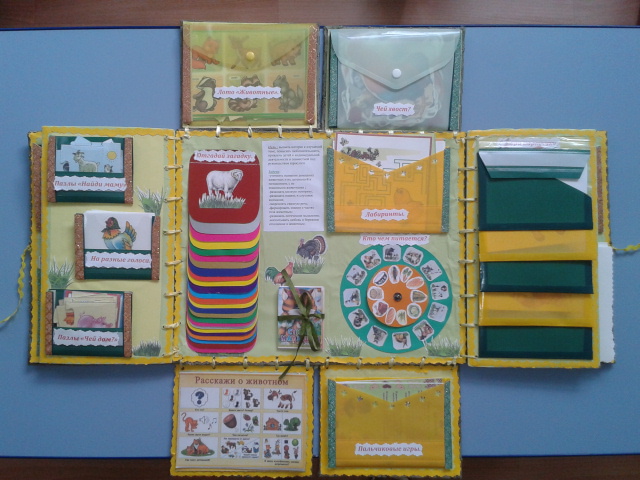 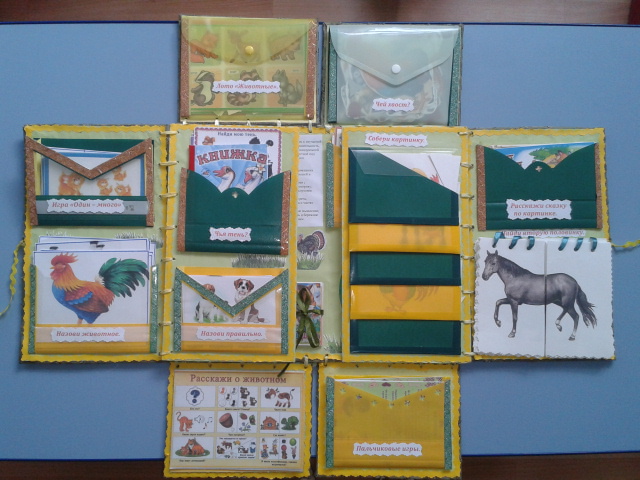 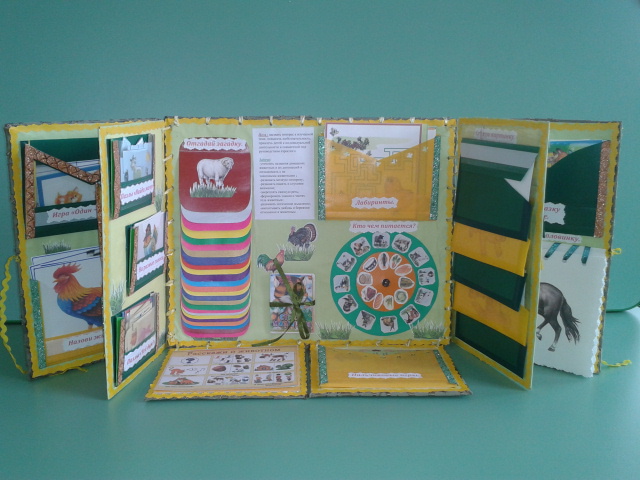 